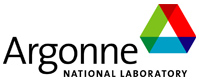 President-Rosemary Stanton, Ext. 1142;  Vice-President-Ann Oliver, Ext. 6936;   Secretary-Colleen Tobolic, Ext. 3663;   Treasurer-Kim Pattison, Ext. 8645October 2018   Building 200  K131October 2018   Building 200  K131October 2018   Building 200  K131October 2018   Building 200  K131October 2018   Building 200  K131October 2018   Building 200  K131October 2018   Building 200  K131SundayMondayTuesdayWednesdayThursdayFridaySaturday111:40-12:25pmDeb CurryOptimizer Fat Eliminator28:05-9:00amOlga AntipovaYoga/Pilates11:40-12:25pmDan ApplegateTrim & Tone38:05-9:00amOlga AntipovaYoga/Pilates11:40-12:25pmOlga AntipovaYoga/Pilates411:40-12:25pmLynne BrooksMindful Movement58:05-9:00amOlga AntipovaYoga/Pilates11:40-12:25pmOlga AntipovaCircuit 6067811:40-12:25pmRosemary StantonTrim & Tone98:05-9:00amOlga AntipovaYoga/PilatesHealth Fair&11:40-12:25pmDeb CurryTeach Body Groove108:05-9:00amOlga AntipovaYoga/Pilates11:40-12:25pmSanja TepavcevicDynamic Yoga1111:40-12:25pmOlga AntipovaSticks 128:05-9:00amOlga AntipovaYoga/Pilates11:40-12:25pmKevin CrossonTrim & Tone13141511:40-12:25pmOlga AntipovaKickboxing168:05-9:00amOlga AntipovaYoga/Pilates11:40-12:25pmKevin CrossonTrim & Tone178:05-9:00amOlga AntipovaYoga/Pilates11:40-12:25pmJulie MuzzarelliCombo1811:40-12:25pmSanja TepavcevicDynamic Yoga198:05-9:00amOlga AntipovaYoga/Pilates11:40-12:25pmOlga AntipovaStep Kickboxing20212211:40-12:25pmDeb CurryTrim & Tone238:05-9:00amOlga AntipovaYoga/Pilates11:40-12:25pmJulie MuzzarelliStep Aerobics248:05-9:00amOlga AntipovaYoga/Pilates11:40-12:25pmLynne BrooksMindful Movement2511:40-12:25pmOlga AntipovaSticks268:05-9:00amOlga AntipovaYoga/Pilates11:40-12:25pmDan ApplegateTrim & Tone27282911:40-12:25pm Olga AntipovaKickboxing308:05-9:00amOlga AntipovaYoga/Pilates11:40-12:25pm Rosemary StantonTrim & Tone318:05-9:00amOlga AntipovaYoga/Pilates11:40-12:25pmOlga AntipovaStep Kickboxing